Name: _______________________Strengths:Next Steps:Sorting Shapes Using Two Attributes Behaviours/StrategiesSorting Shapes Using Two Attributes Behaviours/StrategiesSorting Shapes Using Two Attributes Behaviours/StrategiesSorting Shapes Using Two Attributes Behaviours/StrategiesStudent randomly places shapeswithout thinking about attributesand is unable to sort set of shapesbased on two attributes.“I didn’t know where toput the shapes.”Student chooses a shape, but isunable to analyze its geometricattributes and is unable to sortshapes based on two attributes.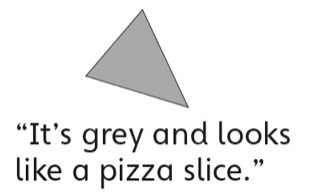 Student sorts some shapes basedon two attributes, but struggleswhen orientation or shapes areunfamiliar.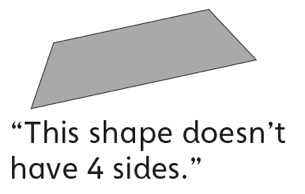 Student sorts a set of shapes based on single attributes, but struggles to sort using both attributes simultaneously (ignores overlap).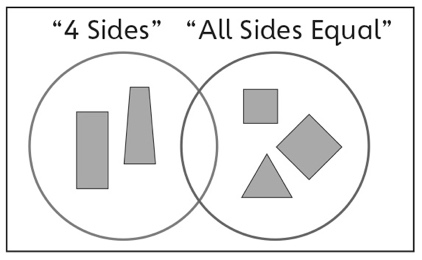 Observations/DocumentationObservations/DocumentationObservations/DocumentationObservations/DocumentationStudent sorts a set of shapes based on two attributes, but struggles to explain why the shapes were placed where they were.“I just know they go whereI put them.”Student sorts a set of shapesbased on two attributes, butstruggles to identify the sortingrules used to sort the shapes.“I don’t know what attributesthey used.”Student sorts a set of shapes based on two attributes and identifies the sorting rules in given sorts, but has difficulty communicating them.“I can’t explain it.”Student sorts a set of shapesbased on two attributes andidentifies and describes the sorting rules in given sorts.Big IdeaBig IdeaBig IdeaBig IdeaBig IdeaIndicators from Learning ProgressionIndicators from Learning ProgressionIndicators from Learning ProgressionIndicators from Learning ProgressionIndicators from Learning ProgressionCurriculum Expectations addressed Curriculum Expectations addressed Curriculum Expectations addressed Curriculum Expectations addressed Curriculum Expectations addressed Curriculum Expectations addressed Curriculum Expectations addressed Curriculum Expectations addressed Curriculum Expectations addressed Curriculum Expectations addressed Student NamesStudent can identify geometric and non-geometric attributes of shapes.(Activities 1, 2, 3, 4, 5)Student can sort shapes using two attributes or by numbers of lines of symmetry. (Activities 1, 4, 5)Student can name familiar 2-D shapes.(Activities 1, 2, 3, 4, 5)Student can identify a shape from its attributes.(Activities 2, 5)Student can construct 2-D shapes with given attributes.(Activity 3) Student can use math language to describe shapes.  (Activities 1, 2, 3, 4, 5)Student can describe how 2 shapes are alike and how they are different. (Activities 1, 3, 5)Student can identify lines of symmetry on 2-D shapes. (Activities 4, 5)Student can identify the attributes used to sort a given sort. (Activity 5)Not ObservedSometimesConsistentlyIdentifies geometric and non-geometric attributes of shapes.(Activities 1, 2, 3, 4, 5)Sorts shapes using two attributes or by numbers of lines of symmetry. (Activities 1, 4, 5)Names familiar 2-D shapes.(Activities 1, 2, 3, 4, 5)Identifies a shape from its attributes.(Activities 2, 5)Constructs 2-D shapes with given attributes.(Activity 3) Uses math language to describe shapes.  
(Activities 1, 2, 3, 4, 5)Describes how 2 shapes are alike and how they are different. (Activities 1, 3, 5)Identifies lines of symmetry on 2-D shapes. (Activities 4, 5)Identifies the attributes used to sort a given sort. (Activity 5)